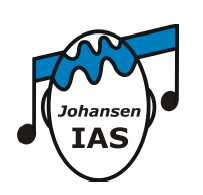 Logopädische Praxis Martina GruberPreindlgasse 16/3		    1130 WienJohansen    Individualisierte Auditive StimulationAnmeldung:Hiermit melde ich mich verbindlich für das folgenden JIAS-Update anAnschrift für die Rechnung und Bestätigung:Teilnahmevoraussetzung ist ein absolvierter JIAS-Einführungskurs. Die Anmeldung ist wirksam, sobald diese bestätigt ist und die Kursgebühr eingegangen ist.Anmeldefrist: 06.09.2021   Fragen und Fälle sende bitte ebenfalls bis 06.09.2021 per Post oder e-mail.Bitte sende deine Anmeldung per Post oder E-Mail an:Martina Gruber, Preindlgasse 16/3, 1130 Wien, hoertraining@jias.at, T:+43-699 12916969Kurs, OrtJIAS-Update für ProviderAdresseONLINEZeit11.09.2021   13:30 -17:00    TeilnehmerzahlMindestteilnehmerzahl: 5Kursgebühr € 75,-  KursleitungMartina Gruber -  JIAS-Fortbildungsleitung in ÖsterreichVorname, NameFirma / Praxis PLZ / Ort / StrasseTelefon/ HandyE-MailDatum, Unterschrift